        INVITATION :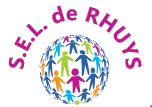 Mercredi 16 novembre 2022salle Le Frêne à Sarzeau de 17h00 à 21h00.Soirée conviviale entre adhérents pour un moment d’échange et de bonne humeur pour faire connaissance et réfléchir ensemble sur l’avenir de notre association. Nous souhaitons redynamiser notre association.Nous envisagerions d’organiser des permanences afin de promouvoir notre association , rencontrer et aider les futurs adhérents pour leur inscription. Pour cela, toutes les idées et les bonnes volontés sont les bienvenues ! Cela peut être aussi l’occasion d’une bourse d’échange pour ceux qui le souhaitent. Apportez vos objets...Nous vous proposons d'organiser un apéritif dinatoire où chacun apportera ce qu'il veut (sans oublier son verre et ses couverts si besoin ...)Au plaisir de se retrouver Le bureau